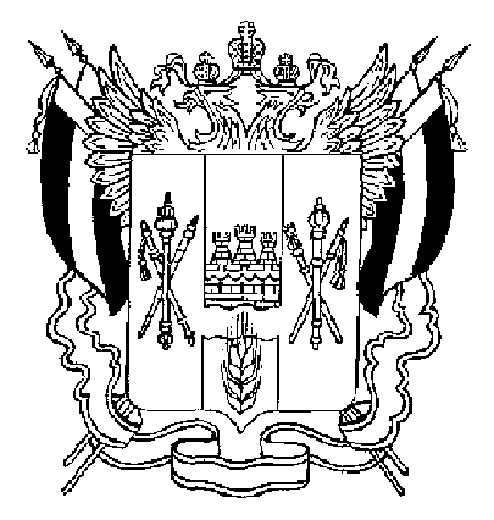 ТЕРРИТОРИАЛЬНАЯ  ИЗБИРАТЕЛЬНАЯ  КОМИССИЯ АКСАЙСКОГО  РАЙОНА  РОСТОВСКОЙ  ОБЛАСТИПОСТАНОВЛЕНИЕ01 апреля 2015 г. 								       № 172-6г. АксайО внесении изменений в постановление Территориальной избирательной комиссии Аксайского района Ростовской области от 26 апреля 2013 года № 95-57 «О формировании участковой комиссии избирательного участка, участка референдума № 155 Аксайского района Ростовской области»	Рассмотрев документы, представленные членом участковой избирательной комиссии избирательного участка, участка референдума №155 с правом решающего голоса Борисовой Ириной Сергеевной, руководствуясь статьей 26 Федерального закона от 12 июня 2002 года № 67-ФЗ «Об основных гарантиях избирательных прав и права на участие в референдуме граждан Российской Федерации», Территориальная избирательная комиссия Аксайского района ПОСТАНОВЛЯЕТ:В пункте 1 постановления Территориальной избирательной комиссии Аксайского района Ростовской области от 26 апреля 2013 года № 95-57 «О формировании участковой избирательной комиссии избирательного участка, участка референдума № 155 Аксайского района Ростовской области» слова «Терских Ирину Сергеевну» заменить словами «Борисову Ирину Сергеевну».Разместить настоящее постановление на сайте комиссии. Уведомить о принятом решении председателя участковой избирательной комиссии избирательного участка, участка референдума № 155 Денежную И.В. Контроль за исполнением настоящего постановления возложить на секретаря комиссии  Колиуш И.Г.Председатель комиссии						В.И. ИвановСекретарь комиссии							И.Г. Колиуш